ขั้นตอนการจัดทำ PLOs ตามแนวทาง Outcome-Based Education (OBE)(ในการจัดทำ Activity 1-3 เรียบร้อยแล้ว ขอให้ตัดข้อความที่เป็นคำอธิบายและตัวอย่างออก)Activity 1 วิเคราะห์ความต้องการของ stakeholdersเกณฑ์การเลือก stakeholders เลือกอย่างไร………………………………………………………………………………………………………………………………………………………………………………………………………………………………………………………………………………………………………………………………………………………………………………………………………………………………………………………………………………………………………………………………………………………………………………………………Stakeholders ในอนาคตได้แก่ใครบ้าง เพื่อรองรับอาชีพที่จะเกิดใหม่ในอนาคต 5-10 ปีข้างหน้า………………………………………………………………………………………………………………………………………………………………………………………………………………………………………………………………………………………………………………………………………………………………………………………………………………………………………………………………………………………………………………………………………………………………………………………………(คำอธิบาย ถ้าต้องการจะมี stakeholder บางกลุ่มในอนาคตกลุ่มใหม่ ต้องศึกษา requirements และความหลากหลายของผู้มีส่วนได้ส่วนเสียนั้นด้วย เช่น Google ต้องการคุณสมบัติเหล่านี้  
1. Ability to learn 2. Leadership 3. Humility 4. Ownership 5. Expertise)วิเคราะห์ความสำคัญ และ impact ของ stakeholders  และให้แบ่งกลุ่ม stakeholder  คำอธิบาย ตารางการวิเคราะห์ระบุวิธีการเก็บข้อมูล และเครื่องมือของแต่ละกลุ่ม stakeholdersหมายเหตุ วิธีการเก็บข้อมูล เช่น การสัมภาษณ์ โทรศัพท์ ฯลฯ และเครื่องมือ เช่น แบบสอบถาม แบบสัมภาษณ์ ฯลฯระบุการแบ่งกลุ่มประเด็นของการ comment จาก Stakeholders เพื่อทำเป็น needs……………………………………………………………………………………………………………………………………………………………………………………………………………………………………………………………………………………………………………………………………………………………………………………………………………………………………………………………………………………………………………………………………………………………………………………………….......................Activity 2 ให้ระบุข้อมูลความต้องการของผู้มีส่วนได้ส่วนเสียและอัตลักษณ์ของบัณฑิตของหลักสูตร 
              พร้อมทั้งเชื่อมโยงความต้องการของ Stakeholders กับ GA1. ให้เขียนข้อมูลของความต้องการที่ได้จากผู้มีส่วนได้ส่วนเสีย (Stakeholders)Need1: ……………………………………………………………………………………………………………………………………….Need2: ……………………………………………………………………………………………………………………………………….Need...: ……………………………………………………………………………………………………………………………………2. ให้เขียนข้อมูลของอัตลักษณ์ของบัณฑิต (GA: Graduate Attributes) ของหลักสูตรGA1: ……………………………………………………………………………………………………………………………………….GA2: ……………………………………………………………………………………………………………………………………….GA...: ……………………………………………………………………………………………………………………………………3. ให้ระบุ GA ในหลักสูตรอย่างน้อย 1 ข้อ ที่เป็นจุดเด่น เมื่อเทียบกับหลักสูตรในสาขาเดียวกันทั้งในหรือนอกมหาวิทยาลัย ตอบ................................................................................................................................................................4. ให้เชื่อมโยง (mapping) ระหว่าง Needs กับ GA พร้อมทั้งเชื่อมโยงกับ PSU’s GA โดยให้ระบุเครื่องหมาย  ในตารางที่ 1ตารางที่ 1 mapping ระหว่าง Needs กับ GA และ PSU’s GA โดยกรอก  ในตารางหมายเหตุ LO Gen Ed เฉพาะหลักสูตรระดับปริญญาตรีคำอธิบาย Activity 2ผลลัพธ์การเรียนรู้ระดับหลักสูตรกับมาตรฐานคุณวุฒิระดับอุดมศึกษา พ.ศ. 2565		1. ความรู้ (K)		2. ทักษะ (S)		3. จริยธรรม (E)		4. ลักษณะบุคคล (C)		การกำหนด PLOs ของหลักสูตร จะต้องสอดคล้องตามข้อกำหนดเกี่ยวกับผลลัพธ์การเรียนรู้ 4 ด้าน ข้างต้นสามารถดูข้อมูลได้ที่ website สำนักการศึกษาฯ https://eila.psu.ac.th/document/ curriculum/form-ccl/ops/ops-1-2565.pdf หัวข้อ : ข่าวสาร/ประกาศ/แนวปฏิบัติ ประกาศคณะกรรมการมาตรฐานการอุดมศึกษา เรื่อง รายละเอียดผลลัพธ์การเรียนรู้ ตามมาตรฐานคุณวุฒิระดับอุดมศึกษา พ.ศ. 2565)LO ของวิชาศึกษาทั่วไป มีจำนวน 12 ข้อ ดังนี้GE1 ภาษาและการสื่อสาร1) สื่อสารโดยใช้ทักษะภาษาอังกฤษ หรือ ภาษาอื่น ได้อย่างมีประสิทธิภาพGE2 การพัฒนาความคิดการคิดเชิงตรรกะและตัวเลข 1) ตั้งคำถามโดยมีหลักฐานและมีการวิเคราะห์ข้อมูลเพื่อสนับสนุนโจทย์ปัญหา2) ระบุปัญหาและวางแผนเพื่อจัดการปัญหาบนเหตุผลเชิงประจักษ์การคิดเชิงระบบ1) คิดเป็นขั้นเป็นตอน มีแผนผังความคิดที่แสดงให้เห็นความเกี่ยวเนื่องหรือความสัมพันธ์ซึ่งกันและกัน และมีความเป็นเหตุเป็นผลของกันและกันGE3 การคิดแบบผู้ประกอบการ1) วิเคราะห์สภาพแวดล้อมเพื่อแสวงหาโอกาสและแนวคิดในการวางแผนเพื่อให้ทันต่อการเปลี่ยนแปลง	GE4 การใช้เทคโนโลยีดิจิทัล1) ใช้เทคโนโลยีดิจิทัลและสารสนเทศได้อย่างถูกกฎหมายและจริยธรรมทางเทคโนโลยีสารสนเทศและเพื่อให้เกิดประโยชน์สูงสุดเพื่อการสื่อสาร พัฒนางานและทำงานร่วมกัน	GE5 สุขภาวะองค์รวม (SDG 3)1) ตระหนักรู้ถึงอารมณ์ที่เกิดขึ้นก่อนที่จะลงมือกระทำ และควบคุมตนเองได้2) เผชิญและจัดการกับความเครียดได้เหมาะสมกับสถานการณ์3) สามารถวางแผนการดูแลสุขภาพกายและจิตใจของตนเองได้เหมาะสมกับบริบทของตนเองGE6 จิตสาธารณะและการพัฒนาที่ยั่งยืน (SDG 1 2 4 5 10)1) ประยุกต์แนวคิดการพัฒนาที่ยั่งยืนในการทำกิจกรรมหรือการแก้ปัญหาได้ตามสถานการณ์2) เข้าไปร่วมทำประโยชน์ให้กับสังคมโดยไม่ต้องมีใครบังคับ	GE7 การปรับตัวให้เข้ากับพลวัตของโลก (SDG 6 7 13 14 15)1) ตระหนักรู้และปลูกจิตสำนึกให้เข้าใจการเปลี่ยนแปลงสภาพแวดล้อมโลกPSU Pattani Smart Student (5Hands) และ IWISE ดังนี้PSU Pattani Smart Student (5Hands)Head: มีความรู้ความสามารถในสาขาที่เรียนและมีทักษะตามวิชาชีพของสาขาวิชานั้น ๆ ตลอดจนมี         ความใฝ่รู้ใฝ่เรียนHeart: มีความซื่อสัตย์ มีวินัย จิตสาธารณะ จิตใจเอื้อเฟื้อเผื่อแผ่ รักเพื่อนมนุษย์Hands: ทักษะศตวรรษที่ 21 เน้นทักษะทางภาษาอังกฤษ ภาษาต่างประเทศ อยู่รวมกันในสังคมพหุ          วัฒนธรรม ทักษะทางไอทีและทักษะการเป็นผู้ประกอบการHealth: มีสุขภาพร่างกายและจิตใจที่แข็งแรง ออกกำลังกายและสันทนาการตามวัยHabit: มีบุคลิกภาพที่ดี สง่าผ่าเผยและมีความอ่อนน้อมถ่อมตน รู้จักกาลเทศะ ทั้งเรื่องของการพูด         และการปฏิบัติIWISE	Integrity: ซึ่งสัตย์ มีวินัย	Wisdom: ใฝ่ปัญญา Social engagement: จิตสาธารณะให้ระบุข้อความของ GA และ Need แต่ละข้อในตาราง (GA เป็นวลีสั้น ๆ)เช่น need1 คือ สื่อสารโต้ตอบเป็นภาษาอังกฤษได้	GA คือ มีทักษะสื่อสารGA มีกี่ข้อก็ได้ ไม่ควรมากหรือน้อยเกินไป และไม่จำเป็นต้องเป็น 1 ต่อ 1 กับ LOการเขียนคุณลักษณะพิเศษที่พัฒนามาจากการทำ OBE ควรเป็นคุณลักษณะที่เป็นจุดเด่น โดดเด่น และแสดงถึงอัตลักษณ์ของหลักสูตร สอดคล้องกับคุณลักษณะพิเศษของนักศึกษา เป็นลักษณะพิเศษ ไม่ใช่ลักษณะทั่วไป2.2 ความโดดเด่นของหลักสูตรจะอยู่ที่ GA ทำให้หลักสูตรแตกต่างจากหลักสูตรอื่นตัวอย่างของ GA GA คือ เป็นคนกล้าตัดสินใจ LO คือ สามารถเลือกวิธีการแก้ปัญหาในทางบริหารธุรกิจตามทฤษฎี.... GA คือ Social Engagement ทั้งนี้ การเขียน LO ต้องสามารถวัดและประเมินผลได้Activity 3 การเขียนผลลัพธ์การเรียนรู้ PLOs: Program Learning Outcomes 1. ให้ระบุข้อความ PLOs ของหลักสูตรทุกข้อPLO1 : ……………………………………………………………………………………………………………………………………….PLO2 : ……………………………………………………………………………………………………………………………………….PLO... : ……………………………………………………………………………………………………………………………………2. ให้ระบุ GA, PLOs และเชื่อมโยง (mapping) PLOs กับ GA ของหลักสูตรในตารางที่ 2ตารางที่ 2  mapping PLOs กับ GAตารางที่ 3 การพัฒนาคุณลักษณะของนักศึกษาในหลักสูตรหมายเหตุ หลักสูตรฯ ระบุคุณลักษณะที่จะพัฒนาผู้เรียนทั้งที่เป็นคุณลักษณะบุคคลทั่วไป และคุณลักษณะบุคคลตามวิชาชีพหรือศาสตร์ โดยระบุเป็นข้อๆ หรือพรรณนาความ3. ให้แสดงความสัมพันธ์ระหว่างผลลัพธ์การเรียนรู้ระดับหลักสูตรกับมาตรฐานคุณวุฒิของมหาวิทยาลัยสงขลานครินทร์	ระดับปริญญาตรี	ระดับปริญญาโท หรือระดับปริญญาเอก4. ให้ระบุ PLOs กับ A, S, K พร้อมกำหนดรายวิชาในตารางที่ 3ตารางที่ 3  PLOs กับ A, S, K เพื่อกำหนดรายวิชา/โมดูล 5. ตารางแสดงรายวิชา กับ Attitude / Skill / Knowledge 6. แผนที่แสดงการกระจายความรับผิดชอบผลลัพธ์การเรียนรู้ระดับหลักสูตร (PLOs) สู่รายวิชา (Curriculum Mapping)I หมายถึง Introductory    R หมายถึง Reinforce	M หมายถึง Mastery	ระดับปริญญาตรี ชั้นปีที่ 1-4 / ระดับปริญญาโท ชั้นปีที่ 1-2 / ระดับปริญญาเอก ชั้นปีที่ 1-3 (จัดทำ Curriculum Mapping  เพียงชุดเดียวโดยให้ครอบคลุมผลการเรียนรู้ของหมวดวิชาศึกษาทั่วไปด้วย โดยแต่ละ PLO จะต้องมี M ในแต่ละรายวิชาด้วย)คำอธิบาย Activity 31. ผลลัพธ์การเรียนรู้ (PLOs: Program Learning Outcome) คือ สิ่งที่ผู้เรียนสามารถทำอะไรได้ ทำอะไรเป็น เกิดทักษะอะไร หลังจากเรียนสำเร็จหลักสูตร โดยผู้เรียนควรมีความรู้ ทักษะและเจตคติ (knowledge, skills, attitude) อย่างไร 2. หลักการเขียน PLO ต้องเขียนให้เห็นถึงพฤติกรรมที่สามารถวัดและประเมินผลได้ ในแต่ละ PLO ควรมี action verb เพียง 1 คำ โดยใช้คำกริยาจาก Bloom’s taxonomy (revised) มี level of achievement เขียนผลลัพธ์ปลายทางของการวัด PLO ให้ชัดเจน และให้เขียนตามลำดับการเรียนรู้ในแต่ละชั้นปี 3. การระบุ A S K ในแต่ละรายวิชา ไม่ควรมี A S K ที่เหมือนกันหรือซ้ำซ้อนกัน4. ระดับความผูกผันระหว่างรายวิชากับผลลัพธ์การเรียนรู้ระดับหลักสูตร (levels of engagement)Introductory (I): รายวิชาที่สอนหลักการพื้นฐานหรือฝึกทักษะพื้นฐานที่จำเป็นต่อการพัฒนาทักษะที่สูงขึ้นที่สอดคล้องกับ PLOReinforce (R): รายวิชาที่สอนหลักการขั้นสูงหรือให้นักศึกษาฝึกฝนทักษะที่สูงขึ้นจากระดับพื้นฐานที่จำเป็นต่อการบรรลุ PLOMastery (M): รายวิชาที่สอนเนื้อหาเชิงลึกและเสริมให้ผู้เรียนมีความรู้ ทักษะที่สูงขึ้นตามที่ PLO กำหนด (ส่วนใหญ่มักจะเป็นรายวิชาที่เปิดสอนในปีเกือบสุดท้าย หรือปีสุดท้ายของหลักสูตร เช่น วิชาปฏิบัติในคลินิก สัมมนา โครงงาน สหกิจ วิทยานิพนธ์ สารนิพนธ์)7. Bloom’s taxonomy (revised) แบ่งเป็น 3 ด้าน ดังนี้ด้าน Affective / Attitude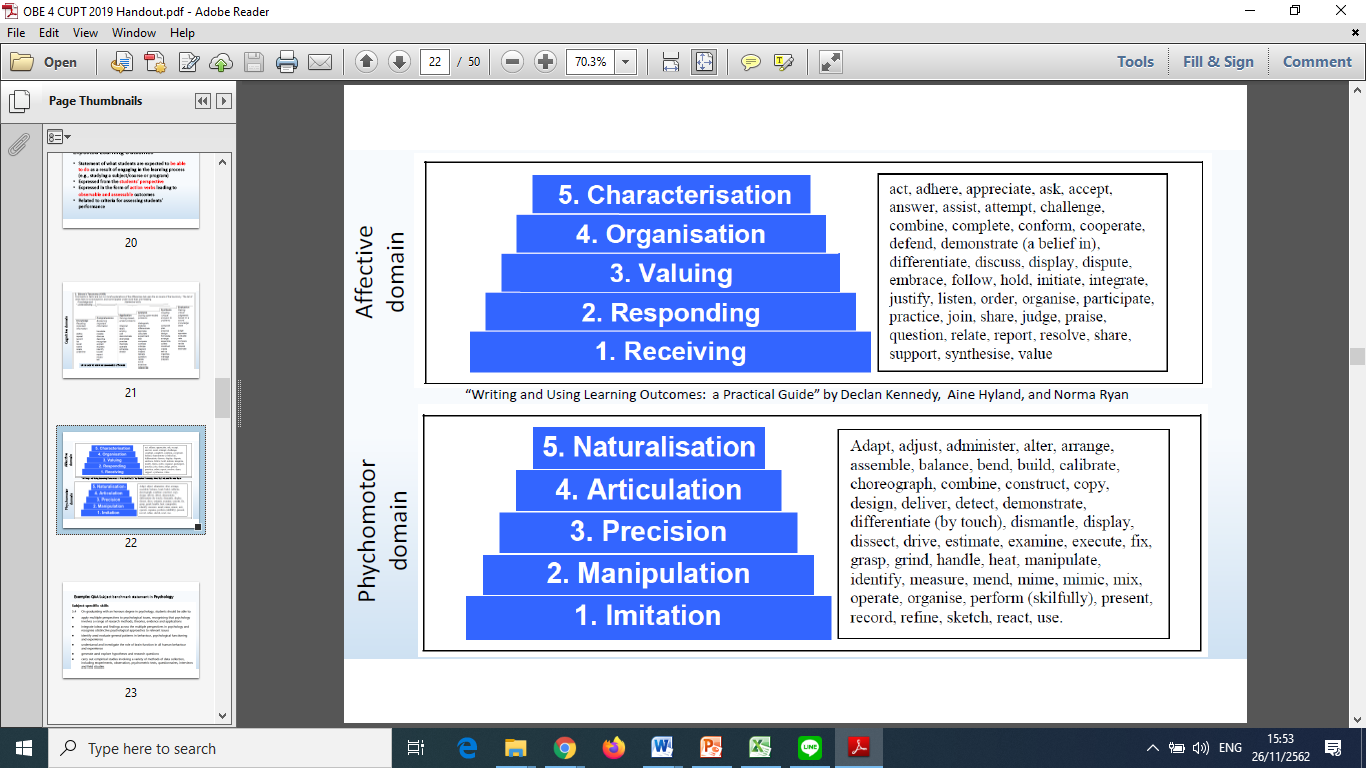 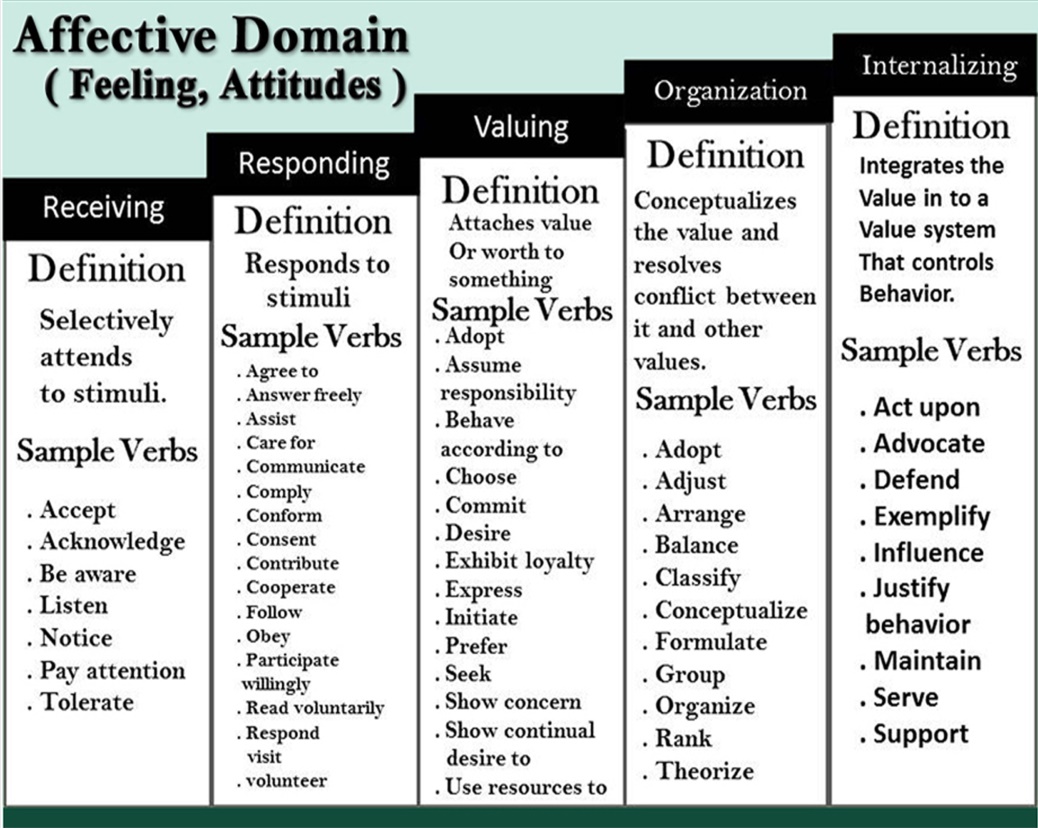 7.2 ด้าน Psychomotor / Skills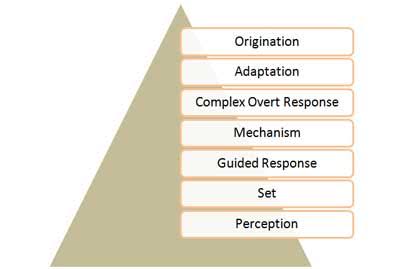 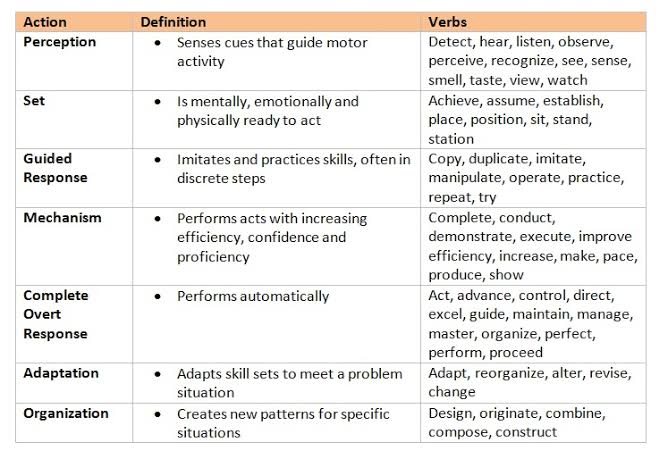 7.3 ด้าน Knowledge/Cognitive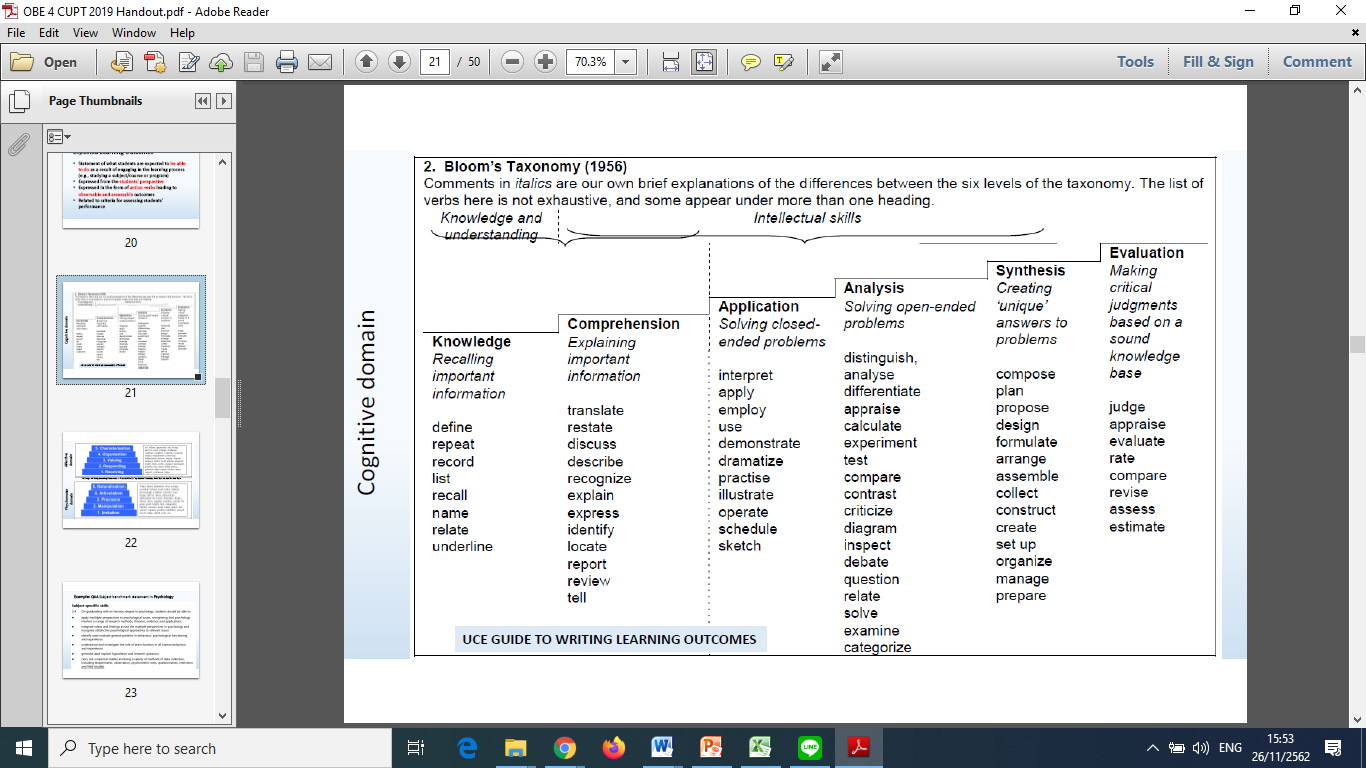 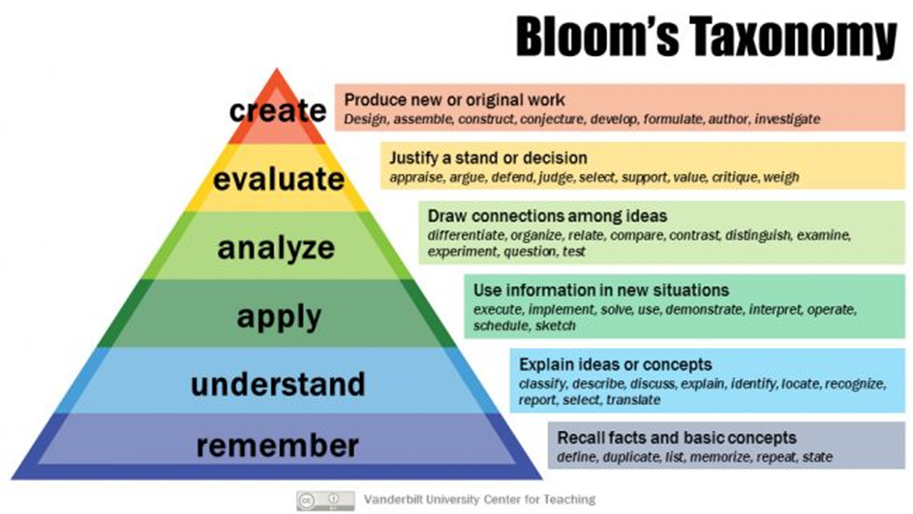 HPLIHPHILPLILPHIHPLIStakeholders that have power to influence change or decisions (e.g National Accreditation Board)HPHIKey stakeholders involve in governance & decision making bodies (e.g. Faculty Members)LPLIStakeholders that are least affected and have no influence over the changes or decisions (e.g. General Public)LPHIStakeholders that are affected by the changes or decisions (e.g. Students)วิธีการเก็บข้อมูลเครื่องมือที่ใช้GA/ประเด็นของNeedsGA ของหลักสูตรที่ได้จาก stakeholdersGA ของหลักสูตรที่ได้จาก stakeholdersGA ของหลักสูตรที่ได้จาก stakeholdersPSU’s GAPSU’s GAPSU’s GAGA/ประเด็นของNeedsNeed1Need2Need…LO Gen EdLO 5HsIWISEGA1……..GA2……..คุณลักษณะของนักศึกษา (GA)PLO1PLO2PLO…GA1…….GA2…….คุณลักษณะของนักศึกษา (GA)ผลลัพธ์การเรียนรู้ของหลักสูตร (PLOs)คุณลักษณะบุคคลทั่วไปคุณลักษณะบุคคลตามวิชาชีพหรือศาสตร์ผลลัพธ์การเรียนรู้ระดับหลักสูตร (PLOs)ทักษะทั่วไปทักษะเฉพาะความรู้ความรู้ความรู้ทักษะทักษะทักษะทักษะทักษะทักษะจริยธรรมจริยธรรมจริยธรรมลักษณะบุคคลลักษณะบุคคลลักษณะบุคคลPLO 1PLO 2PLO 3ผลลัพธ์การเรียนรู้ระดับหลักสูตร (PLOs)ทักษะทั่วไปทักษะเฉพาะความรู้ความรู้ความรู้ทักษะทักษะทักษะทักษะทักษะทักษะทักษะจริยธรรมจริยธรรมจริยธรรมลักษณะบุคคลลักษณะบุคคลPLO 1PLO 2PLO 3PLOsAttitude SkillsKnowledgeรายวิชา / กลุ่มสาระ / ชุดวิชา (Module) (ถ้ามี)(รหัสรายวิชา ชื่อรายวิชาภาษาไทย จำนวนหน่วยกิต)Attitude / Skill / Knowledge xxx-xxx……………………………………    x((x)-y-z)A2   A5  A8  S1  S2 K1  K3   K7  xxx-xxx……………………………………    x(x-y--z)A1   A3  S3  K1   K2   รายวิชา / ชุดวิชา และ หน่วยกิตชั้นปีที่ผลลัพธ์การเรียนรู้ระดับหลักสูตร (PLOs)ผลลัพธ์การเรียนรู้ระดับหลักสูตร (PLOs)ผลลัพธ์การเรียนรู้ระดับหลักสูตร (PLOs)ผลลัพธ์การเรียนรู้ระดับหลักสูตร (PLOs)รายวิชา / ชุดวิชา และ หน่วยกิตชั้นปีที่PLO 1PLO 2PLO 3PLO…..รายวิชาทั่วไปรายวิชาทั่วไปรายวิชาทั่วไปรายวิชาทั่วไปรายวิชาทั่วไปรายวิชาทั่วไปxxx-xxx ……ชื่อภาษาไทย……….. (x-y-z)1IIxxx-xxx ……ชื่อภาษาไทย……….. (x-y-z)1IIxxx-xxx ……ชื่อภาษาไทย……….. ((x)-y-z)1 - 2IIIxxx-xxx ……ชื่อภาษาไทย……….. ((x)-y-z)2IRIรายวิชาเฉพาะรายวิชาเฉพาะรายวิชาเฉพาะรายวิชาเฉพาะรายวิชาเฉพาะรายวิชาเฉพาะxxx-xxx ……ชื่อภาษาไทย……….. ((x)-y-z)3RMRxxx-xxx ……ชื่อภาษาไทย……….. ((x)-y-z)3 – 4MRRxxx-xxx ……ชื่อภาษาไทย……….. (x-y-z)4MMM